1. Výzva MAS PošumavíFiche č. 1: Modernizace výrobních faktorů zemědělského podniku pro zlepšování ochrany krajiny, podpory inovací a zvyšování konkurenční schopnosti zemědělských podnikatelů Žadatel: Pavel WachtlNázev projektu: Zefektivnění zemědělské činnosti ekologické farmyPopis projektu: Předmětem projektu bylo pořízení moderního vybavení pro zemědělskou činnost ekologické zemědělce. V rámci projektu došlo k zakoupení traktoru s dostatečným výkonem, který umožňuje v plné míře využívat kapacitu silážních vozů. Stávající traktory měly slabý výkon, což mělo za následek pomalou jízdu do kopce, malý plošný výkon a celkové přetěžování stroje. Výkonný traktor je využíván i při vyvážení tisíci kubíkové jímky pomocí velkoobjemové cisterny na kejdu. Kontakt:  Pavel WachtlTel: 777616918, krepak@centrum.czReg.č. žádosti: 17/001/19210/232/110/000596Částka požadované dotace:  1 110 000,-Kč			Vyplacená dotace: 1 110 000,-Kč  	Celkové náklady projektu: 2 238 500,- KčDatum podpisu Dohody: 24.5.2018Zaregistrování žádosti o platbu: 28.05.2019Datum schválení platby: 2.3.2020	Výsledek projektu: Dovybavením výše zmíněné technologie pro zemědělskou činnost došlo ke zvýšení efektivnosti práce na celém hospodářství. Díky realizaci projektu došlo k posílení konkurenceschopnosti zemědělského podnikatele, který představuje nezaměnitelný potenciál pro rozvoj venkova.Foto: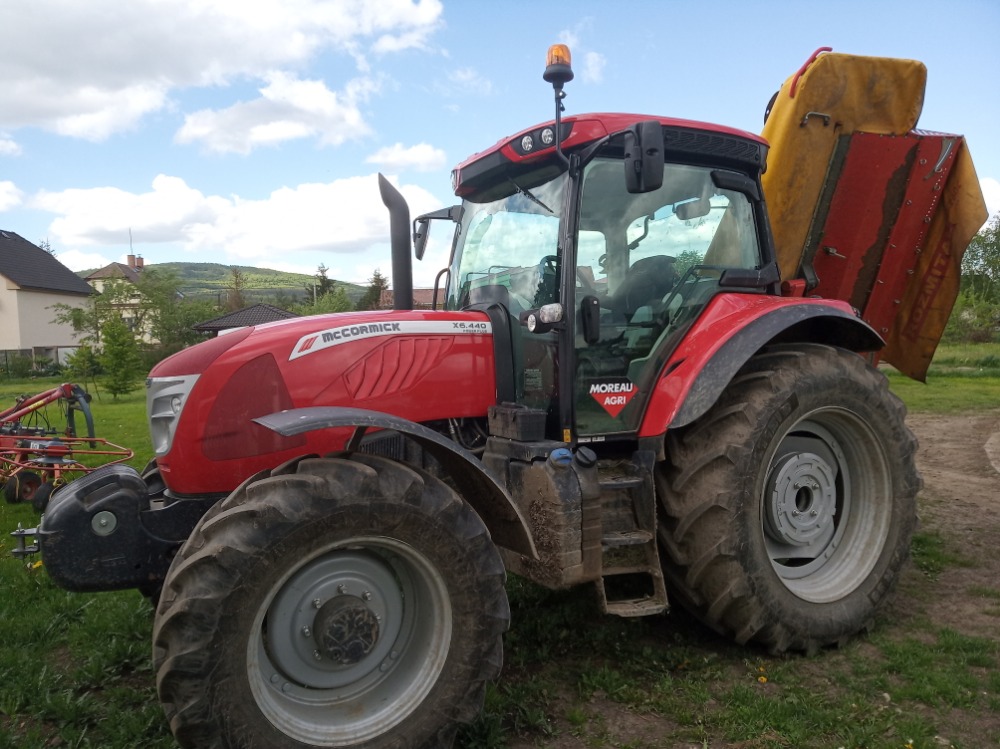 